                                                                                                  TC.ADAPAZARI    KAYMAKAMLIĞISakarya Cevat  Ayhan Fen Lisesi Müdürlüğü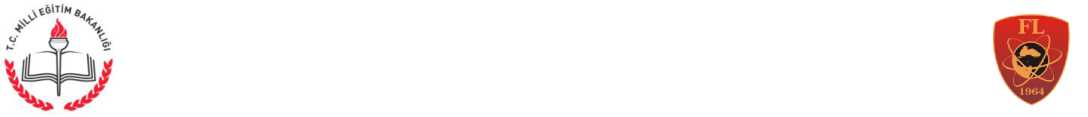 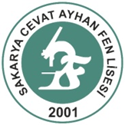 SAKARYA CEVAT AYHAN FEN LİSESİ OKUL - VELİ – ÖĞRENCİ SÖZLEŞMESİHayatımız boyunca dahil olduğumuz her sosyal ortamın kendine has belirli kuralları vardır. İçinde yaşadığımız toplumun düzeni ve sağlıklı işleyişin devamı için bu kurallara uyulmalıdır. Okulda düzen ve disiplini sağlayan kurallar, öğrencilerin toplumsal kurallara ve insan haklarına saygılı bireyler olarak yetişmesinin ön koşuludur. Bu inançla tüm öğrencilerin bu kuralları benimsemesi ve uygulaması, velilerin de bu kuralların uygulanmasına destek olmaları beklenmektedir.Okulumuz Sakarya Cevat Ayhan Fen Lisesi ülkemizin köklü ve güzide okullarından birisidir. Okulumuz öğrencilerinin ileride ülkemizin geleceğinde söz sahibi olacakları düşünüldüğünde, velilerimizin, öğretmenlerimizin, okul idaresinin ve toplumun öğrencilerimizden disiplinli, saygılı, sağlık kurallarına ve ahlak kurallarına uyan, toplumca kabul görecek davranışlar sergilemelerini beklemeleri kaçınılmazdır Okul - veli iş birliği, öğrenci başarısını artıran önemli faktörlerden biridir. Güvenli ve düzenli bir okul ortamının sağlanmasında veli katılımının rolü büyüktür. Veli katılımının öncelikli amacı, okulun eğitim etkinliklerini yönlendiren okul personeline destek olmak, çalışmalara meslekleri ve yeterlilikleri doğrultusunda farklı düzeylerde katkılarını sağlamak, okul ve ev arasında sıkı bağlar kurarak öğrencinin eğitim sürecine katkıda bulunmaktır.Bu sözleşme; veliyi ve öğrenciyi okulun işleyişi, kuralları, öğrencilere ve velilere sağlayacağı imkânlar ve tarafların karşılıklı hak ve sorumlulukları konusunda bilgilendirmek amacıyla hazırlanmıştır.OKULUN SORUMLULUKLARIÖğrencinin alanında eğitim öğretimi ile ilgili tüm donanımı tedarik etmek                                                                             Okulda eğitim öğretim için uygun bir ortam oluşturmak.Öğrencilere, velilere ve kamuya karşı eşit yaklaşım sergilemek.Okul içi ve okul dışı eğitim öğretim süreçlerini planlamak ve uygulamak.Güvenilir ve sağlıklı bir fiziki altyapı sağlamak.Okuldaki tüm paydaşların kendini rahatça ifade edebileceği fırsatlar sunmak.Okul - toplum bağlantısını kurmak.Okul - veli iletişimini sürekli açık tutmak.Okulun işleyişi ve kuralları konusunda öğrenci, veli ve diğer ilgilileri bilgilendirmek.Öğrencilerin bireysel farklılıklarına göre onları tanımak ve rehberlik etmek.Öğrencilerin akademik , sportif ve sosyal yönden gelişmelerine yardımcı olacak etkinliklere katılmak ve organize etmek.VELİLERİN SORUMLULUKLARIÖğrencinin her gün okula zamanında ve belirlenen kurallara (kılık kıyafet ve eğitim malzemeleri ile) uygun şekilde gitmesini sağlamak.Okul yönetimi tarafından yapılan duyuru ve bilgilendirmeleri takip etmek.Öğrenciye verilen ödevlerin zamanında yapılmasını takip etmek.Okul tarafından veliler için düzenlenen seminer ve etkinlikler ile öğrencinin okul etkinliklerine katılmak.Öğrencinin okul dışı zamanlarını en iyi şekilde değerlendirmesine yardımcı olmak amacıyla okul ile işbirliği yapmak.Öğrencinin okul kurallarına uyması konusunda takipçi olmak ve okul ile işbirliği yapmak.Okul yönetimine  her konuda yardımcı ve destek olmak. Okul aile birliği ile işbirliği içerisinde olmak.İlgili kurumlardan öğrencinin durumu ile ilgili alınan rapor, dilekçe ve izin belgesi gibi belgeleri en geç 5 gün içinde okula ulaştırmak.ÖĞRENCİNİN SORUMLULUKLARIZaman çizelgesine uymak ve bu konuda hiçbir mazeretin kabul edilmeyeceğinin bilincinde olmak.Okuldaki her bireyin (öğrenci, öğretmen, idareci, memur, hizmetli) haklarına saygı göstermek.Ders süreci içerisinde diğer öğrencilerin konuyu dinleme, anlama ve öğrenme haklarına saygı göstermek ve bu hakları sabote etmemek.Okulun ve diğer öğrencilerin eşyalarına zarar vermemek, zarar verirse her türlü (maddi tazmin, idari yaptırım) sonuca katlanacağını bilmek.Hiçbir koşul ve durumda okul içerisinde sözlü ve fiziki kuvvete başvurmamak.Ders araç gereçlerini her gün yanında getirmek ve bunları derslerin ihtiyacına göre uygun şekilde kullanmak.Okulun kılık kıyafet kurallarına uymak.Okul binası ve bahçesi içerisinde hiçbir tütün mamulü vb. sağlığa zararlı maddeleri kullanmamak. Kullandığı takdirde cezai yaptırımla karşılaşacağını bilmek.Sınıfını ve okulu temiz tutmak.Okul tarafından düzenlenen etkinliklerde verilen sorumlulukları yerine getirmek. Okulunu en iyi şekilde temsil etmek.Özel ve resmi gün ve bayramlara katılmak.Okula getirilmesi yasaklanmış yayın, teknolojik araç ve diğer maddeleri getirmemek.Okul idaresi tarafından duyurulan okul kuralları ve talimatlarına eksiksiz uymak. .Sakarya Cevat Ayhan Fen Lisesi öğrencisi;Derslere, törenlere, faaliyetlere ve etkinliklere zamanında girer.Ders başladıktan sonra acil durumlar dışında kesinlikle sınıftan çıkmaz.Sınıf dolaplarını düzenli kullanır, dolaplarda kitap ve defter dışında malzeme bulundurmaz.Dersin ve ders dışı eğitim faaliyetlerinin akışını ve düzenini bozacak davranışlarda bulunmaz.Kumar oynamaya yarayan araçları, tütün ve tütün mamullerini okul sınırları içerisinde bulundurmaz ve kullanmaz.Okulu, sınıfı ve sınıf araç gereçlerini temiz ve düzenli kullanır.Ders saatlerinde  cep telefonlarını  teslim eder ,okul çıkışında alır, yatılı öğrenciler  etüt saatlerinde telefon kullanamaz.Kopya çekmez, kaba ve saygısız davranmaz, kurallara uyar, yalan söylemez, başkasının eşyasını izinsiz kullanmak gibi kötü davranışlarda bulunmaz.Okul içi ve dışında, sosyal medyada okul personeli ve öğrencilerine hakaret etmez.İzinsiz gösteri, etkinlik ve toplantı düzenlemez, bu tür gösteri, etkinlik ve toplantılara gitmez.Okul kurallarının uygulanması ve öğrencilere verilen görevlerin yapılmasına yardımcı olur.Millî ve manevi değerlere, genel ahlak ve adaba uygun olmayan tutum ve davranışlarda kesinlikle bulunmaz.Kavga etmez, fiili şiddet uygulamaz.Türk Bayrağına, ülkeyi, milleti ve devleti temsil eden sembollere saygısızlık etmez, millî ve manevi değerleri söz, yazı, resim veya başka bir şekilde aşağılamaz; bu değerlere küfür ve hakaret etmez.Hırsızlık yapmaz, sahte belge düzenlemez, velisinden habersiz izin dilekçesi doldurmaz, sağlık raporu üzerinde değişiklik yapmak vb. davranışlarda bulunmaz.Eğitim ve öğretim ortamına yaralayıcı, öldürücü silah ve patlayıcı madde ile her türlü aletleri getirmek veya bunları bulundurmak gibi suç unsurlarından uzak durur.Okulun taşınır veya taşınmaz mallarını kasıtlı olarak tahrip etmek suç olduğundan okula ait taşınır veya taşınmaz mallara zarar vermez.Yönetmeliklerle ve okul idaresi tarafından belirlenen öğrenci kılık kıyafet kurallarına uyar, bu konuda çevresine örnek olur.Ders saatleri içerisinde izinsiz okuldan ayrılmaz.Okul idaresinin izni olmadan afiş, broşür, bilet vb. hiçbir şey dağıtmaz veya satmaz.İzin İşlemleri;Öğrencilerimiz; velilerinin dilekçe ile başvurmaları halinde ders saatlerinde veya öğle arası okul idaresinin kendilerine vermiş olduğu izin kâğıdını kapı güvenliğine vererek okuldan ayrılmalıdırlar.Velilerimiz acil durumlar dışında, izin dilekçelerini bir gün önceden idareye ulaştırmalıdırlarDilekçeler veliler tarafından okula bizzat getirilmeli veya e-mail yoluyla iletilmelidir. Gündüzlü öğrencilerimizin hastalanmaları halinde, acil durumlarda ambulans çağrılır. Öğrenci velisi en kısa sürede öğrencinin gönderildiği sağlık kuruluşuna gitmelidir. Acil durumlar dışında öğrenci velisi okula gelerek öğrencisini sağlık kuruluşuna götürmelidir.Okulumuz öğrencilerinin sanat, müzik, spor, akademik vb konularda başarıları ile ilgili yazılı veya görsel medyada okulumuzca yapılacak haberlerde TC. kimlik numarası bulunmayacak şekilde kullanılmasına öğrenci ve velisi izin vermiş sayılır.Devamsızlık İşlemleri;         Geç gelme birinci ders saati için belirlenen süre ile sınırlıdır. Ancak her beş defa geç kalma yarım gün devamsızlıktan sayılır. Bu sürenin dışındaki geç gelmeler devamsızlıktan sayılır.Geç gelen öğrencilerin derse alınma şekli ve süresi ders yılı başında öğretmenler kurulunca kararlaştırılarak veli ve öğrencilere duyurulur.Öğrencilerin nöbet tuttuğu günler devamsızlıktan sayılmaz.Yurt içinde ve yurtdışında, bilim, tiyatro, spor, müzik, folklor, beceri yarışması ve benzeri eğitici-kültürel faaliyetlere ve bunların hazırlık çalışmalarına katılmasına Bakanlık, mahallî mülki amirleri ve/veya millî eğitim müdürlüklerince izin verilen öğrenciler ile Gençlik ve Spor Bakanlığınca belirlenen faaliyetin hazırlık dönemi ve organizasyon sürecine katılan öğrenciler, okula devam edemedikleri sürece faaliyet izinli sayılırlar ve bu süre devamsızlık süresine dâhil edilmez.Öğrencinin devamsızlığıyla ilgili velisine yapılacak tebligat işlemleri, ilgili mevzuat hükümleri doğrultusunda posta, e-posta ve/veya bilişim araçlarıyla yapılır. Devamsızlığına ilişkin varsa özür belgesini okul yönetimine teslim etmesi velisinden istenir.Devamsızlık süresi özürsüz 10 günü, toplamda 30 günü aşan öğrenciler, ders puanları ne olursa olsun başarısız sayılır ve durumları yazılı olarak velilerine bildirilir.Öğrencinin devamsızlık yaptığı süreye ilişkin özür belgesi veya yazılı veli beyanı, özür gününü takip eden en geç 5 iş günü içinde okul yönetimine velisi tarafından verilir ve e-Okul sistemine işlenir.Yazılı Ve Uygulamalı Sınavlar;Haftalık ders saati sayısına bakılmaksızın her dersten en az iki sınav yapılması esastır. Sınav sayısı ve tarihleri her dönem başında zümre başkanları kurulunca belirlenir ve okul müdürünün onayından sonra e-Okul sistemi üzerinden ilan edilir.Öğretmenin/öğretmenlerin ortak değerlendirme yapabilmelerine imkân vermek üzere birden fazla şubede okutulan tüm derslerin yazılı ve uygulamalı sınavları ortak yapılır ve ortak değerlendirilir.Zorunlu hâller dışında yazılı sınav süresi bir ders saatini aşamaz.Soruların, bir önceki sınavdan sonra işlenen konulara ağırlık verilmek suretiyle geriye doğru azalan bir oranda tüm konuları kapsaması esastır.Bir sınıfta bir günde yapılacak yazılı ve uygulamalı sınavların sayısının ikiyi geçmemesi esastır. Ancak zorunlu hâllerde fazladan bir sınav daha yapılabilir.Yabancı dil derslerinin sınavları dinleme, konuşma, okuma ve yazma becerilerini ölçmek için yazılı ve uygulamalı olarak yapılır.Sınavlar her alanın öğretim programlarında öngörülen ölçme ve değerlendirme ölçütlerine göre yapılır. Sınavların açık uçlu maddelerden oluşan yazılı yoklama şeklinde yapılması esastır. Ancak her dersin sınavlarından biri kısa cevaplı, doğru-yanlış, eşleştirmeli veya çoktan seçmeli testlerle de yapılabilir.Sınavlara katılmayan, performans çalışmasını yerine getirmeyen veya projesini zamanında teslim etmeyen öğrencilerden, özrünü belgelendirenlerin mazeret sınavı ilgili zümrenin belirleyeceği bir zamanda önceden duyurularak bir defaya mahsus yapılır. Performans çalışması veya projesi kabul edilir.Öğrenciler, raporlu ve izinli oldukları günlerde yazılı ve uygulamalı sınavlara alınmazlar.Öğrencilerin talebi hâlinde proje, performans çalışmaları ve sınav evrakı ders öğretmeni/öğretmenleri tarafından öğrencilerle birlikte bir defa daha incelenir.Öğrenci velisi proje, performans çalışmaları ve sınav sonuçlarına, sonuçların ilanını takip eden 5 işgünü içerisinde yazılı olarak okul yönetimine itirazda bulunabilir. Yapılan itiraz doğrultusunda; okul yönetimince ders öğretmeni/öğretmenleri        dışında ilgili branştan en az iki öğretmenden oluşturulan komisyon, okulda yeterli öğretmen bulunmaması durumunda ise   il/ilçe millî eğitim müdürlüğünce oluşturulan komisyon tarafından 5 gün içerisinde incelenip değerlendirilerek öğrencinin nihai puanı belirlenir ve veliye bildirilir.Eğitim kuramlarında yürütülecek tüm sosyal etkinlikler 1739 sayılı Kanunda yer alan Türk millî eğitiminin genel ve özel amaçları ile temel ilkelerine uygun olarak düzenlenir.Sosyal Etkinlikler;Sosyal etkinlik çalışmalarında; öğrencilerin gelişim seviyeleri, ilgi, istek, ihtiyaç ve yetenekleri göz önünde bulundurulur.Sosyal etkinlik çalışmaları, öncelikle ders saatleri dışında uygulanır. Bu çalışmalar zorunlu hâllerde ders saatleri içinde de uygulanabilir.Sosyal etkinlik çalışmaları, öğrenci kulübü ve toplum hizmeti çalışmaları kapsamında yürütülür.Her öğrenci, en az bir sanat veya spor dalında beceri kazanacak şekilde uygun bir öğrenci kulübü ile ilişkilendirilir ve bu kulübün çalışmalarına katılır.Sosyal etkinlikler kapsamında yürütülen bilimsel, sosyal, kültürel, sanatsal ve sportif alanlarda Gençlik ve Spor Bakanlığına bağlı gençlik merkezlerinden de yararlanılır.Sosyal etkinlik çalışmalarının planlanmasında eğitim kurumu bölgesinde bulunan gençlere yönelik faaliyet gösteren kamu kurum ve kuruluşları, sivil toplum kuruluşları ile işbirliği yapılabilir.Sosyal etkinliklerle ilgili gelir-gider iş ve işlemleri okul aile birliği tarafından yürütülür.Sosyal etkinliklerle ilgili iş ve işlemleri  e okula sınıf rehber öğretmeni ve kulüp öğretmenleri işler. Onayla ilgili işlemleri  ilgili müdür yardımcısı  yapar.          Öğrenci Kılık Kıyafet Kuralları;Milli Eğitim Bakanlığı genelgesi gereği Sakarya Cevat Ayhan Fen Lisesi velileri arasında yapılan anket sonucunda okulumuzda forma giyme zorunluluğu yoktur. Ancak veliler ve öğrenciler tarafından serbest kıyafet olarak adlandırılan bu durum öğrencilerin kılık kıyafet yönetmeliğine aykırı hareket etmeleri anlamına gelmemektedir. Yönetmelik gereği okulumuz yatılı ve gündüzlü öğrencilerinin kılık kıyafetlerinde aşağıdaki hususlara uymaları gerekmektedir.Öğrenim gördükleri okulun arması ve rozeti dışında nişan, arma, sembol, rozet ve benzeri takılar takamaz,İnsan sağlığını olumsuz yönde etkileyen ve mevsim şartlarına uygun olmayan kıyafetler giyemez,Yırtık veya delikli kıyafetler ile şeffaf kıyafetler giyemez,Gündüzlü ve yatılı tüm öğrencilerimiz, okul ve pansiyon alanlarında her zaman bu kurallara uygun hareket etmelidirler,Okulumuz içerisinde veya okul dışında gerçekleştirilecek resmi izinle düzenlenen her türlü sosyal, kültürel, sportif, bilimsel, sanatsal faaliyetlere ve her türlü gezi ve organizasyona katılacak öğrencilerimiz kılık kıyafet kurallarına uygun hareket etmelidirler,Okul adına katılım sağlanacak her türlü faaliyette öğrenciler okulun belirlemiş olduğu kılık kıyafet kurallarına uygun hareket etmelidirler.Bu kurallara uymayan öğrenciler hakkında ilgili disiplin hükümleri uygulanır veya öğrencilerin faaliyetlere katılımına izin verilmez.Sakarya Cevat Ayhan Fen Lisesi Sınıf Kuralları;Öğrenciler ders başlamadan sınıflarına girerler ve hazırlıklarını tamamlamış olarak öğretmenlerini beklerler.Ders bitiminde, öğretmeninin izni ile düzenli bir şekilde teneffüse çıkarlar.Derslik düzenini ve dersin akışını bozmadan dersi dinler, söz alarak konuşur, izin almadan yerlerinden kalkmazlar.Kırıcı, zarar verici sözlerden ve davranışlardan kaçınır, kötü söz söylemezler.Arkadaşları ile iyi geçinir, yardımlaşırlar.Ders araç ve gereçlerini yanlarında bulundururlar. Derslik ve laboratuvardaki malzemeleri izinsiz ve yetkisiz kullanmaz, zarar vermezler.Derslerde telefonla meşgul olmazlar.Çalışmalarını zamanında ve tam yaparlar.Derslikleri ve sıraları temiz ve düzenli kullanırlar.Gün bitiminde ders malzeme ve kişisel eşyalarını dersliklerde ve sıralarda bırakmazlar. Okulda bırakacakları ders malzemelerini bireysel dolaplarına kilitlerler.Dersliklerde bıraktıkları değerli eşyalardan kendileri sorumludurlar.Dersliklerde bulunan panoları düzenli kullanırlar. Panolara dersle ilgili çalışma ve dersliklerin tümünü ilgilendiren duyuruların dışında bir şey asamazlar.Gün içinde dersliklerin düzen ve temizlik kontrolü ders öğretmenleri, nöbetçi öğretmenler ve sınıf başkanları tarafından, gün sonunda da ilgili müdür yardımcıları tarafından yapılır.Öğrenciler dersliklerin temizlik ve düzenini korumakla görevlidirler. Gün sonunda tespit edilen düzensizlik bir sonraki gün yine o derslikte bulunan öğrenciler tarafından giderilir.Sakarya Cevat Ayhan Fen Lisesi Laboratuvar Talimatı;Öğretmenin laboratuvarda olduğundan emin olmadan çalışmaya başlanılmaz.Çalışmaya başlamadan önce deney föyü dikkatlice okunur ve yönergeler takip edilir.Deney yaparken elbiselere dikkat edilir ve saçlar toplanır.Laboratuvarlarda kesinlikle bir şey yenmez, içilmez.Laboratuvarlarda bulunan boş beher, bardak ve şişelerden kesinlikle bir şey içilmez.Herhangi bir kaza olduğunda hemen öğretmene haber verilir.Kullanılmayan bütün ispirto ocakları kapatılır.Test tüpü ısıtılırken ateşe açı yapacak şekilde tutulur, ağzının öğrencilerden uzakta olmasına dikkat edilir.Isıtılan test tüpleri ve beherler eldivenle veya tutacakla tutulur.Alkol içeren solüsyonları kullanmadan önce bütün ispirto ocaklar mutlaka kapatılır.Bütün ilk yardım malzemelerinin yeri önceden öğrenilir (yangın söndürücü, musluklar gibi).Kimyasal maddeler asla lavaboya dökülmez, öğretmenin gösterdiği kimyasal atık şişesine dökülür.Çalışmaya başlarken deney araç-gereçleri öğrenci masasının ortasına gelecek şekilde yerleştirilir, kenarlardan uzak tutulur.Çalışma sona erdiğinde masalar temiz ve düzenli bırakılır.Laboratuvarlardan her zaman öğretmenle beraber sıra ile çıkılır.Laboratuvarlar kullanılmayan zamanlarda öğretmenler tarafından devamlı kilitli tutulur.Laboratuvarda bulunan tüm makine ve aletlerin kullanım talimatları öğretmenler tarafından hazırlanarak asılır ve kullanım talimatlarına göre kullanımı sağlanır.Öğrencilerin kişisel güvenlik önlemleri alarak laboratuvarı kullanmaları sağlanır.Sakarya Cevat Ayhan Fen Lisesi Bilgisayar Laboratuvarı Talimatı;Bilgisayar laboratuvarları Bilişim Teknolojileri öğretmeni bilgisi dâhilinde kullanılır.Öğrenciler, laboratuvarlarda sadece öğretmen gözetiminde çalışabilirler. Düzenli olarak bilgisayar laboratuvarlarını kullanan sınıflar için öğretmen tarafından oturma planları hazırlanır ve öğrenciler bu plana uygun şekilde otururlarÖğrenciler, laboratuvarlardaki bilgisayarları kendi oturumlarıyla açmakla ve işleri bittiğinde oturumlarını kapatmakla sorumludurlar.Öğrenciler, laboratuvarda, öğretmenin izni olmadan, bilgisayarlara herhangi bir dosya, program vb. yükleyemezler veya bilgisayarlarından dosya, program silemezler.Laboratuvarlardaki her türlü malzemenin korunmasından laboratuvarı kullanan öğretmen ve öğrenci sorumludur.Öğrenciler laboratuvarlarda, ders sırasında kullandıkları bilgisayarı, öğretmene danışmadan değiştiremezler.Laboratuvarlarda oyun oynanmaz. Laboratuvarların amaç dışı kullanılması kesinlikle yasaktır.Öğrenciler, laboratuvarlarda yüksek sesle konuşarak arkadaşlarının rahatsız edemezler, sessiz ve düzenli çalışırlar.Bilgisayar laboratuvarlarına kesinlikle yiyecek veya içecek ile girilmez.Bilgisayarda herhangi bir arıza oluşması durumunda öğrenciler herhangi bir müdahalede bulunmadan öğretmene haber verirler.Öğrenciler reset düğmesine gereksiz yere basamazlar.Öğrenciler hiçbir şekilde bilgisayarın kablolarını çıkartıp takamazlar.Laboratuvarlarda aynı bilgisayarı başkalarının da kullandığını göz önünde bulundurarak, başkalarına ait dosya yada klasörlere müdahalede bulunamazlar.Laboratuvarların genel düzeninden öğrenciler sorumludur. Ders bitiminde öğrenciler bilgisayarları düzgün bir şekilde kapatır ve masaları düzenli bırakırlar.Bilgisayara zarar verecek flashdisc ve CD-ROM kullanılmaz.Öğretmenin izin vermediği sitelere girilmez.Bilgisayar birimlerine ıslak elle dokunulmaz.Öğretmenler söylemedikçe bilgisayar kesinlikle açılmaz ve kapatılmaz.Kullanıcılar İnternet Kullanımı Yönergesine uygun olarak bilgisayarları kullanabilirler. Sisteme bir başkasının kullanıcı adı ile girilemez.Şifreler gizli tutulur.Şifre ve kullanıcı adı ile yapılan işlemlerden kullanıcının kendisi sorumludur.Başkalarının sistem giriş kaydı ile oynanamaz, şifreleri değiştirilemez.Program dosyaları indirilemez.Sistem dosya ve klasörlerine izinsiz girilemez.Yazıcıları kullanırken gereksiz basım yapılamaz.Bilgisayar laboratuvarı bilgisayar çalışması dışında bir amaçla kullanılamaz.Bilgisayarlara, bilgisayar ağına ve okuldaki diğer teknik ekipmanlara zarar verilmez.Ders bitiminde öğrenciler oturumlarını kapatarak laboratuvardan ayrılırlar. “Server”ın içine okul çalışmaları kaydedilebilir. İzin verilmedikçe program dosyaları kaydedilemez. Grafik ve/veya resimli dosyalar ancak okul ödevleri için kullanılabilir.Sistem yöneticisinin dosyaları düzenleme ve gerektiğinde uygunsuz olanları silme hakkı vardır.Bilgisayar ağı öğrencilerin okul çalışmalarını yürütmeleri, araştırma yapmaları ve diğer kişilerle iletişim kurmaları için oluşturulmuştur, başka amaç için kullanılamaz.													(3)Okul bilgisayar ağını kullanan öğrenciler kendi davranışlarından sorumludurlar.Sistem yöneticileri dosyaları ve yazışmaları sistemin güvenirliliğini korumak ve öğrenciler tarafından uygun bir biçimde kullanıldığından emin olmak için kontrol ederler.Okul “server”larında kullanılan dosyalar özel değildir. Sistem teknisyenleri ve yöneticileri gerektiğinde öğrenci dosyalarına bakabilirler.Öğretim Yılı başında ders öğretmeni, öğrencilere bilişim teknolojileri hakkında ayrıntılı bir şekilde bilgi vermek üzere bir ders saati ayırır. Belirtilen kurallara uymayan öğrenciler öğretmen tarafından uyarılır.Sakarya Cevat Ayhan Fen Lisesi Nöbetçi Öğrenci Talimatı;Nöbetçi öğrenci sabah saat 08:30’ta hazır bulunur.Nöbet görevine başlarken ve ayrılırken nöbetçi müdür yardımcısına haber verir.Nöbet günündeki yazılı imtihanlara, müdür yardımcısına bilgi vermek suretiyle girecektir. Diğer zamanlarda görevini aksatmayacaktır.Ders esnasında nöbetçilerden sadece bir tanesi idareci ve nöbetçi öğretmenin verdiği görevlere gider. ( Aynı anda ikisi asla danışmayı terk etmez. )Okula gelen misafirleri, ziyaretçileri, velileri güler yüzle ve nazik şekilde karşılayacak ve gereken kolaylığı gösterecektir.Nöbetçi öğrenci nöbetçi öğrenci yaka kartını devamlı takacaktır.Hiçbir öğrenci kesinlikle nöbet alanına alınmayacaktır.Okula gelen ziyaretçiler ziyaretçi kayıt defterine usulüne uygun kayıt edilir ve ilgili birime gönderilir.Ziyaretçilerin öğrenciler ile görüşmelerinin ziyaretçi yerinde olması sağlanacaktır.Nöbetçi öğrenci sabah ve öğleyin geldiğinde nöbet bölgesi, okul giriş merdivenleri, okulun giriş kapısı vs. yerlerin temizliğini kontrol eder, temizlik yapılması gerekli ise nöbetçi öğretmen ya da ilgili müdür yardımcısına haber verir.Öğrencilerle görüşmek isteyen misafir ya da velilerin istekleri ile ilgili müdür yardımcısına haber verilmek suretiyle gerçekleştirir.Ziyaretçi ve görevli olmayan kişiler okul içine alınmayacaktır.Okul kapısı önünde öğrencilerin başkaları ile gereksiz görüşmeleri önlenecektir.Olağanüstü durumlarda bahçe nöbetçi öğretmenine ve müdür yardımcısına derhal haber verilecektir.Teneffüslerde, giriş ve çıkışlarda nöbet bölgesinde ve kapı önünde öğrenci birikmelerine engel olur.Nöbetçi öğrencinin elbiseleri temiz, düzgün, ütülü, ayakkabılar boyalı, saçlar taralı ve bakımlı olmalıdır.Sakarya Cevat Ayhan Fen Lisesi Spor Salonu ve Alanları Talimatı;Sakarya Cevat Ayhan Fen Lisesi’nin spor salonu sadece sorumlu öğretmenin bulunduğu gün ve saatlerde açıktır. Giriş ve ders saati gözetim yetkisi sadece beden eğitimi ve spor öğretmeninindir. İzni olmayan başka herhangi bir kişinin, spor malzemelerini kullanması kesinlikle yasaktır.. Tüm spor alanlarında her türlü yiyecek (sakız dahil) ve içecek (su dışında) kesinlikle getirilmeyecektir. Özel olarak ayrılmış çöp kutularının dışındaki yerlere kağıt, çöp ya da başka cisimler atılmayacaktır. Her türlü şişe ve cam maddenin spor alanlarına getirilmesi yasaktır.Spor salonuna  ve sahalara özen gösterilmeli,  temiz tutlmalıdır.Öğrenci veya diğer kullanıcılara sunulan tüm aletler, çok tedbirli bir şekilde kullanılmalıdır. Spor salonu ve diğer çalışma alanlarındaki aletleri ve malzemeleri amaç dışı kullanmak, asılmak, sallanmak tehlikeli ve yasaktır. Her dersin, antrenmanın veya çalışmanın sonunda malzemeler sistematik olarak yerine kaldırılmalıdır.Kaza durumunda, kazanın şekline göre o anda alanda bulunan sorumlu, acilen okul idaresine haber verecektirDeprem durumunda, tüm öğrenciler, personel okulun bahçesinde toplanacak ve talimatları bekleyecektir.Okul takımına katılacak öğrencinin, her eğitim-öğretim yılı başında, spor yapmasında sakınca olmadığını gösteren bir sağlık raporu alması gereklidir. Genel olarak tüm velilerin spor etkinliklerine katılacak olan öğrencileri sağlık kontrolünden geçirmelerinde yarar bulunmaktadır.Herhangi bir rahatsızlığı veya spor yapmasına engel sağlık sorunu olan öğrencinin bu durumu Beden Eğitimi öğretmenleri, okul idaresi ve okul rehberlik servisine bildirmesi gereklidir..Servis Araçları Kullanım Talimatı;      Servis araçlarında geçen süre okulun devamı niteliğindedir. Öğrencilerden, servis araçlarında okul içi kurallarına göre davranmaları beklenir. Servis araçlarında öğrenciler;Sürücülerin, servis hosteslerinin  uyarılarını dinlerler.Yüksek sesle konuşarak, gülerek, şarkı söyleyerek veya uygunsuz söz ve davranışlarla çevrelerini rahatsız etmezler.Pencere açmazlar, servis içinde ayağa kalkmazlar, ayakta durmaz ve mutlaka emniyet kemerini bağlarlar..Araçlarda hiçbir şey yemez, içmezler.Mutlaka emniyet kemerlerini takarlar.Servis şoförünü rahatsız etmezler.Servis hostesinin talimatlarına uyarlar.Küçüklerini korur ve yardımcı olurlar.Eşyalarını unutmazlar.Arkadaşları ile oyun amaçlı olsa dahi fiziksel şakalaşma yapmazlar.Sakarya Cevat Ayhan Fen Lisesi ailesi olarak tüm paydaşlarımızın okulumuzda bulundukları süre içerisinde huzurlu, mutlu bir süreç geçirmeleri bakımından gerekli hassasiyeti göstereceklerine olan inancımız tamdır. Belirlenen tüm kuralların paydaşlarımızın menfaatine olduğu bilinciyle hareket edilmesi, kurallara uymayanlara gerekli uyarıların yapılması okul disiplini açısından kaçınılmazdır. Bu sorumluluğun tüm paydaşlarımız tarafından paylaşılması gerekmektedir.                                                                                                                                                                                 … / …. /                                                                                                                                                   Sözleşmenin Tarafları:Öğrenci adı ve soyadı                                                            Öğrenci Velisi/Anne-Babası                                     Okul Yönetimi                                Okulunuz ……..  numaralı  öğrencisi  ………………………………………………………………………2023/2024 eğitim - öğretim yılı 9. sınıfında seçmeli olarak okuyacağı dersler aşağıda belirtilmiştir. Okulunuzun koşullarına uygun olması halinde okutulmasını istiyorum. Gereğini arz ederiz.Öğrenci			Öğrenci Velisi 		Sınıf Rehber Öğretmeni		Okul Rehber ÖğretmeniAdı/Soyadı İmza 	Adı/Soyadı İmza	Adı/Soyadı İmza  		Adı/Soyadı İmzaSAKARYA CEVAT AYHAN FEN LİSESİ MÜDÜRLÜĞÜ'NEADAPAZARI /SAKARYASeçmeli bir dersin okutulabilmesi için en az 10 öğrenci tarafından seçilmesi gerekir.Ortak dersler 37 saat olarak haftalık ders çizelgesinde olup seçmeli dersler arasından 3 saatlik ders seçilecektir. 9. Sınıfta haftalık ders saati toplam 40 saattir.* işareti ile gösterilen ders ortak derslerin arasındaki zorunlu derslerdir. Öğrenci bu derslerden birini yan alandaki boşluğa yazarak seçecektir.Yukarıdaki tablodan istediğiniz dersin ve ders saatini seçebilirsiniz. Öğrencilerimiz aynı zaman da bireysel ilgi ve yeteneklerine göre ders seçimi yapabilirler.                           VELİ BİLGİLERİ ÖĞRENCİ BİLGİLERİ AD-SOYADTCGSM MAİLADRESFEN LİSESİFEN LİSESİHAFTALIK DERS ÇİZELGESİ ORTAK DERSLER ÇİZELGESİHAFTALIK DERS ÇİZELGESİ ORTAK DERSLER ÇİZELGESİDERSLER9 .SINIFTÜRK DİLİ VE EDEBİYATI5DİN KÜLTÜRÜ VE AHLAK BİLGİSİ2TARİH2COĞRAFYA2FEN LİSESİ MATEMATİK6FEN LİSESİ FİZİK2FEN LİSESİ KİMYA2FEN LİSESİ BİYOLOJİ2BİRİNCİ YABANCI DİL4İKİNCİ YABANCI DİL2BİLGİSAYAR BİLİMİ2BEDEN EĞİTİMİ VE SPOR2GÖRSEL SANATLAR/MÜZİK2SAĞLIK BİLGİSİ VE TARFİK KÜLTÜRÜ1REHBERLİK VE YÖNLENDİRME1HAFTALIK TOPLAM DERS SAATİ379 . SINIF SEÇMELİ DERSLERGRUPLAR                             SEÇİMLİK DERSLER     DERS SAATİ    SAYISI9 . SINIF SEÇMELİ DERSLERGRUPLAR                             SEÇİMLİK DERSLER     DERS SAATİ    SAYISI9 . SINIF SEÇMELİ DERSLERGRUPLAR                             SEÇİMLİK DERSLER     DERS SAATİ    SAYISI1.GRUPSEÇMELİ KUR AN-I KERİMPROJE HAZIRLAMA2 ( )1 ()2.GRUPTEMEL DİNİ BİLGİLERPROJE HAZIRLAMA2 ( )1 ()3. GRUPPRYGAMBERİMİZİN HAYATI2 ( )3. GRUPPROJE HAZIRLAMA1 ( )3. GRUP4.GRUPYABANCI DİLLER EDEBİYATI2 ( )4.GRUPPROJE HAZIRLAMA1 ( )